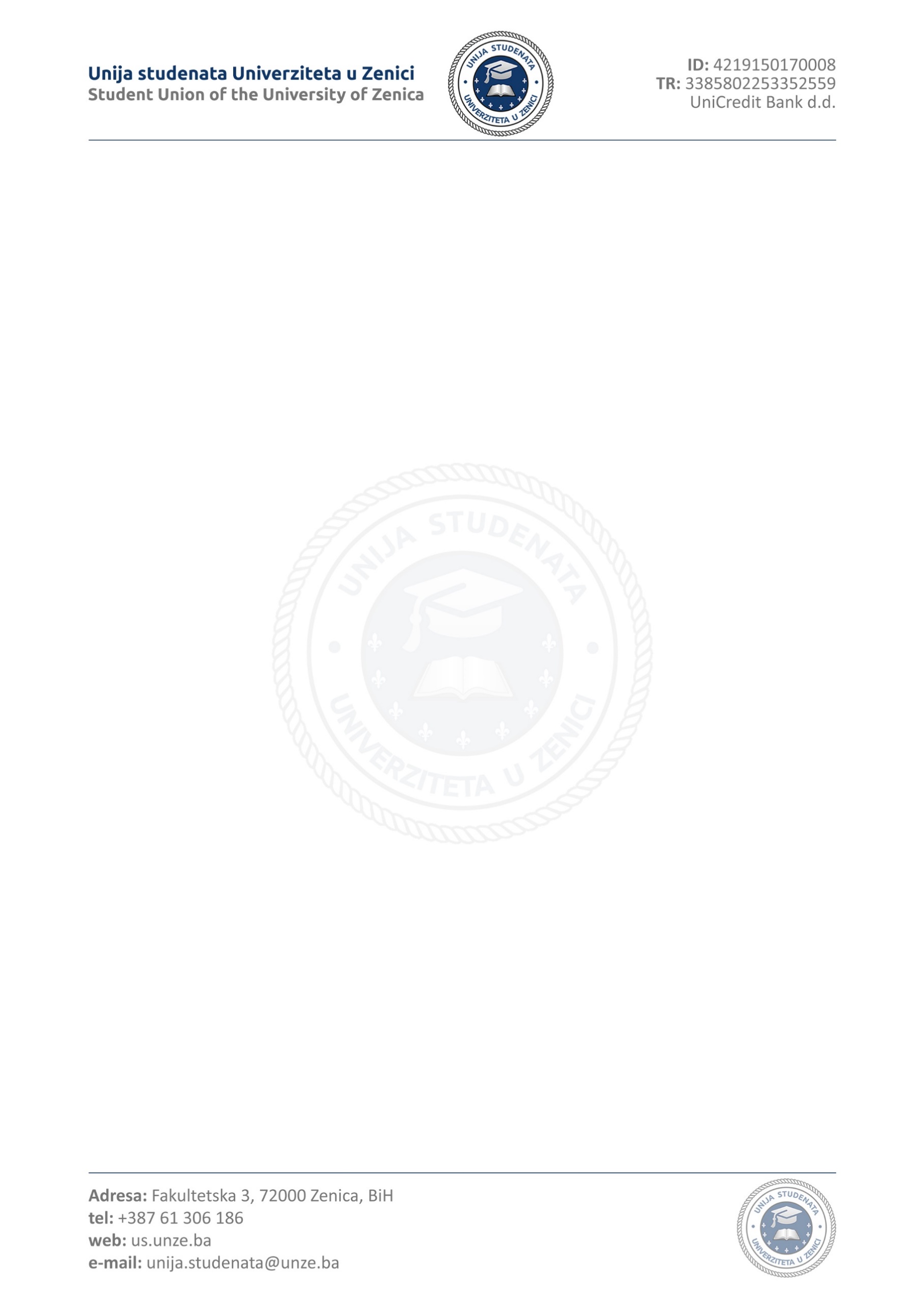 POZIV NA PETU (5) REDOVNU SJEDNICU UPRAVNOG ODBORA UNIJE STUDENATA UNIVERZITETA U ZENICINa osnovu člana 26. stav (4) tačka a) Statuta Udruženja "Unija studenata Univerziteta u Zenici", sazivam 5. (petu) redovnu sjednicu Upravnog odbora Unije studenata Univerziteta u Zenici u akademskoj 2021/2022. godini, koja će biti održana u četvrtak 11.08.2022. godine s početkom u 18:00h elektronski, putem google meet platformeZa sjednicu predlažem sljedeći:DNEVNI REDUsvajanje zapisnika sa četvrte redovne sjednice Upravnog odboraizvjestilac: Faris Preljević, Predsjednik Unije studenata Univerziteta u ZeniciImenovanje članova Foruma stakeholdera Univerziteta u ZeniciFaris Preljević, Predsjednik Unije studenata Univerziteta u ZeniciImenovanje članova Odbora za kvalitet Univerziteta u ZeniciIzvjestilac: Faris Preljević, Predsjednik Unije studenata Univerziteta u ZeniciOdluka o imenovanju člana komisije radne grupe za izradu statuta-	izvjestilac: Faris Preljević, Predsjednik Unije studenata Univerziteta u ZeniciIzvještaji o radu Asocijacija studenata u akademskoj 2021/2022.godini-izvjestilac: Predsjednici asocijacija studenata Univerziteta u ZeniciFinansijski izvještaj o radu Unije studenata u periodu of februara do augusta.-izvjestilac: Faris Preljević, Predsjednik Unije studenata Univerziteta u ZeniciPlan rada Unije studenata i Asocijacija studenata do kraja akademske godine-izvjestilac: Predsjednik Unije studenata i  Predsjednici asocijacija studenata Univerziteta u ZeniciTekuća pitanja_____________________________Predsjednik Unije studenata Univerziteta u Zenici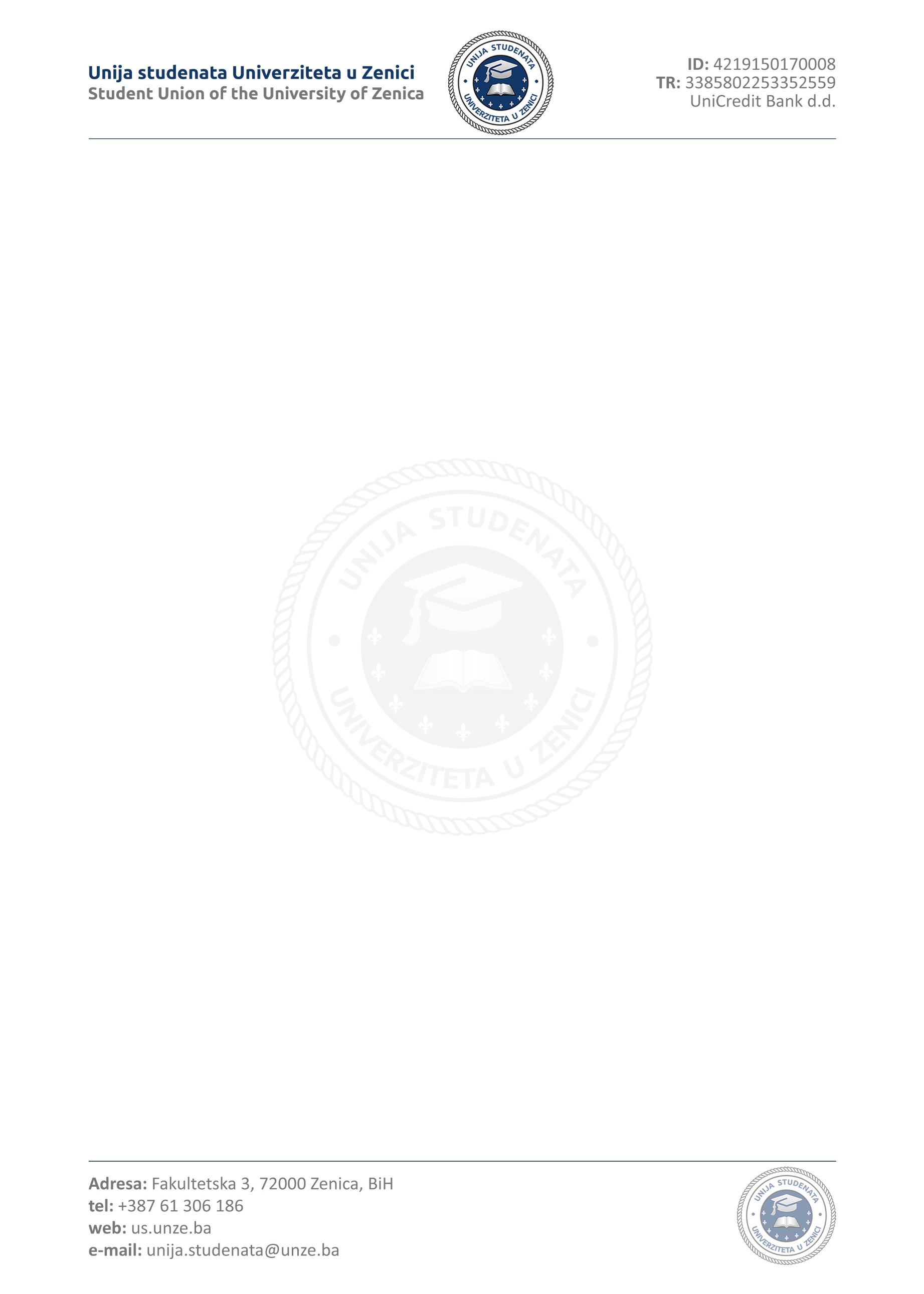 ZAPISNIK SA 4. REDOVNE SJEDNICE UPRAVNOG ODBORA UNIJE STUDENATASPISAK PRISUTNIH: Faris Preljević, predsjednik Unije studenata Univerziteta u ZeniciBejnamin Čelenka, predsjednik Asocijacije studenata Islamskog-pedagoškog fakulteta Univerziteta u ZeniciDin Pripoljac, predsjednik Asocijacije studenata Medicinskog fakulteta Univerziteta u ZeniciArmin Čaušević, predsjednik Asocijacije studenata Metalurško-tehnološkog fakulteta Univerziteta u ZeniciAhmed Smolo, predsjednik Asocijacije studenata Pravnog fakulteta Univerziteta u ZeniciNejra Beganović, predsjednica asocijacije studenata Politehničkog fakulteta Univerziteta u ZeniciHaris Sarajčić, predsjednik asocijacije studenata Mašinskog fakulteta Univerziteta u ZeniciZa sjednicu je predložen sljedeći:DNEVNI REDUsvajanje zapisnika sa četvrte vanredne sjednice Upravnog odboraizvjestilac: Faris Preljević, Predsjednik Unije studenata Univerziteta u ZeniciUsvajanje pravilnika o radu Upravnog odbora Unije studenata Univerziteta u ZeniciIzvjestilac: Ahmed Smolo, Predsjednik Asocijacije studenata Pravnog fakulteta Faris Preljević, Predsjednik Unije studenata Univerziteta u ZeniciRaspisivanje konkursa za članove Foruma stakeholdera Univerziteta u ZeniciFaris Preljević, Predsjednik Unije studenata Univerziteta u ZeniciRaspisivanje konkursa za članove Odbora za kvalitet Univerziteta u ZeniciIzvjestilac: Faris Preljević, Predsjednik Unije studenata Univerziteta u ZeniciZahtjev studenata Ekonomskog fakulteta za produženje rokova za diplomiranje.Izvjestilac: Adnan Spahić, Predsjednik Asocijacije studenata Ekonomskog fakulteta Univerziteta u ZeniciFormiranje radne grupe za izradu članova Statuta Univerziteta od značaja za studente.izvjestilac: Faris Preljević, Predsjednik Unije studenata Univerziteta u ZeniciOdluka o kreiranju Debatne lige Univerziteta u Zeniciizvjestilac: Faris Preljević, Predsjednik Unije studenata Univerziteta u ZeniciInformacija o apsolventskoj večeri, sjednici Foruma Stakeholdera i sjednici Kolegija Univerziteta u ZeniciRedovnu sjednicu je otvorio Predsjednik Unije studenata Univerziteta u Zenici, Faris Preljević, u 18:05min te je na samom početku istakao da je potrebna izmjena dnevnog reda I da se tačka 5 izbaci sa dnevnog reda pa da se o njoj razmatra na nekoj od narednih sjednica. Kao razlog navodi se odsustvo Predsjednika asocijacije ekonomskog fakulteta a ujedno I izvjestilac za ovu tačku, kolega Adnan Spahić. nakon kratkog uvodnog izlaganja stavio dnevni red je stavljen na glasanjeUpravni odbor je jednoglasno usvojio dnevni redAD 1. Usvajanje zapisnika sa četvrte vanredne sjednice Upravnog odbora-	izvjestioc: Faris Preljević, predsjednik Unije studenata Univerziteta u Zenici Prisutne je sa prvom tačkom dnevnog reda upoznao Faris Preljević, predsjednik Unije studenata Univerziteta u Zenici te je stavio prvu tačku dnevnog reda na glasanjeZAKLJUČAK: Upravni odbor Unije studenata je jednoglasno usvojio zapisnik sa četvrte vanredne sjednice Upravnog odbora AD 2.  Usvajanje pravilnika o radu Upravnog odbora Unije studenata Univerziteta u ZeniciSa ad 2 tačkom prisutne je upoznao Faris Preljević koji prepušta glavnu riječ kolegi Ahmedu Smoli. Prisutnima je predstavljen pravilnik o radu. Otvorena je mogućnost za diskusiju. Nakon kraće diskusije napravljene su male korekcije na pravilnik.ZAKLJUČAK: Upravni odbor je usvojio pravilnik o radu Upravnog odbora Unije studenata sa predloženim izmjenama I prijedlogom da se u narednom periodu dodatno analizira I dopunjuje pravilnik.AD 3. Raspisivanje konkursa za članove foruma stakeholder Univerziteta u ZeniciSa AD 3. Tačkom prisutne je upoznao Faris Preljević. Prisutnima je ukratko objašnjena funkcija člana foruma stakeholder. Otvorena je diskusija o kriterijima konkursa.ZAKLJUČAK: Zadužuje se predsjednik Unije studenata da raspiše konkurs za člana foruma stakeholder u trajanju od 15 dana. Konkurs se objavljuje na zvaničnoj web stranici Unije studenata.Ad 4.  Raspisivanje konkursa za članove odbora za kvalitet Univerziteta u ZeniciSa AD 4. Tačkom prisutne je upoznao Faris Preljević. Prisutnima je ukratko objašnjena funkcija člana odbora za kvalitet Univerziteta. Otvorena je diskusija o kriterijima konkursa.ZAKLJUČAK: Zadužuje se predsjednik Unije studenata da raspiše konkurs za člana odbora za kvalitet u trajanju od 15 dana. Konkurs se objavljuje na zvaničnoj web stranici Unije studenata.AD 5.  Formiranje radne grupe za izradu članova Statuta Univerziteta od značaja za studente.AD 5. Obzirom da se ad 5 tačka skinula sa dnevnog reda, ad 6 tačka je prebačena da bude peta po redu. Faris Preljević je objasnio studentima situaciju oko izrade statute I novog zakona o visokom obrazovanju I prenio prisutnima poziv rektora da se I Unija aktivno uključi u cijeli proces.  Predloženo je I da se u process uključi udruženje ELSA sa Pravnog fakulteta.ZAKLJUČAK: Zadužuju se članovi Upravnog odbora da uzmu aktivno učešće u izradi statuta analizirajući trenutni statut I osmišljavanjem novih prijedloga za unapređenje statute. Članovi Upravnog odbora će također prenijeti informaciji o formiranju novog statute studentima na svojim organizacionim jedinicama i pozvati ih da se aktivno uključe u sami process.Zadužuje se Predsjednik Unije da ostvari kontakt I saradnju sa udruženjem ELSA I uključi ih u process izrade statuta.AD 6. Odluka o kreiranju debatne lige Univerziteta u ZeniciO AD 6. Tački prisutne je upoznao Faris Preljević koji predstavlja ideju formiranja debatne lige UNZE. Faris iznosi ideju da se na svim organizacionim jedinicama formira debatni klub koji će se takmičiti u debatnoj ligi. Unija studenata će osmisliti concept takmičenja i kreirati projekat.ZAKLJUČAK: Zadužuju se članovi Upravnog odbora da na sjednici naučno-nastavnog vijeća iznesu ideju o projektu debatne lige te traže od fakulteta da pomognu u implementaciji ideje.Zadužuje se predsjednik Unije da provjeri sa ELSOM da li su voljni uključiti se u projekatAD 7. Informacija o apsolventskoj večeri, sjednici Foruma Stakeholdera i sjednici Kolegija Univerziteta u ZeniciO AD 7. Tački informacije je prenio Faris Preljević, glavni organizator projekta apsolventske večeri. Prisutnima je iznesena informacija o broju prisutnih na apsolventskoj večeri, pozitivnim I negativnim stvarima te načinu organiziranja istog projekta u budućnosti. Također, prisutnima je prenesena informacija o sjednici foruma stakeholder I sjednici kolegija, važnost učešća studenata na istim sjednicama u budućnosti I načinu rada kroz ove organizacije unutrar UniverzitetaSjednica je okončana u 19:00h__________________________Predsjednik Unije studenata Univerziteta u Zenici